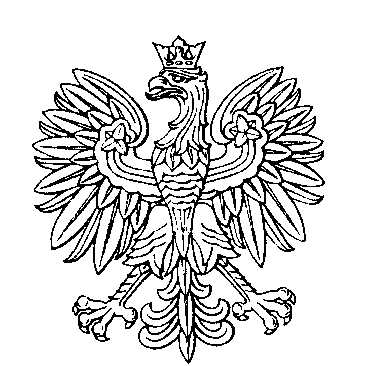 OBWODOWA KOMISJA WYBORCZA NR 4w gminie KleszczówSKŁAD KOMISJI:Przewodniczący	Sylwia Katarzyna OlbrychZastępca Przewodniczącego	Aleksandra Roksana BujaczCZŁONKOWIE: